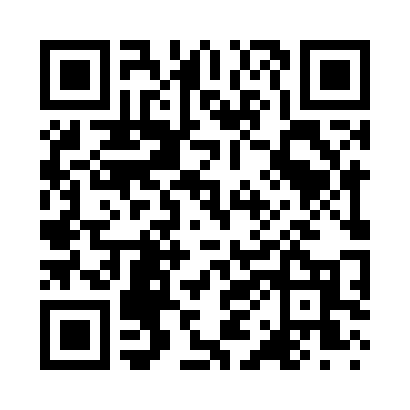 Prayer times for Vinson, Arkansas, USAMon 1 Jul 2024 - Wed 31 Jul 2024High Latitude Method: Angle Based RulePrayer Calculation Method: Islamic Society of North AmericaAsar Calculation Method: ShafiPrayer times provided by https://www.salahtimes.comDateDayFajrSunriseDhuhrAsrMaghribIsha1Mon4:365:591:094:538:199:412Tue4:376:001:094:538:199:413Wed4:376:001:094:538:189:414Thu4:386:001:094:538:189:415Fri4:396:011:104:538:189:406Sat4:396:011:104:548:189:407Sun4:406:021:104:548:189:408Mon4:406:021:104:548:189:399Tue4:416:031:104:548:179:3910Wed4:426:041:104:548:179:3811Thu4:436:041:114:548:179:3812Fri4:436:051:114:548:169:3713Sat4:446:051:114:558:169:3714Sun4:456:061:114:558:169:3615Mon4:466:071:114:558:159:3616Tue4:476:071:114:558:159:3517Wed4:476:081:114:558:149:3418Thu4:486:081:114:558:149:3419Fri4:496:091:114:558:139:3320Sat4:506:101:114:558:139:3221Sun4:516:101:114:558:129:3122Mon4:526:111:114:558:119:3023Tue4:536:121:114:558:119:3024Wed4:546:121:114:558:109:2925Thu4:546:131:114:558:099:2826Fri4:556:141:114:558:099:2727Sat4:566:141:114:558:089:2628Sun4:576:151:114:558:079:2529Mon4:586:161:114:558:069:2430Tue4:596:171:114:548:069:2331Wed5:006:171:114:548:059:22